High School Resume For First Job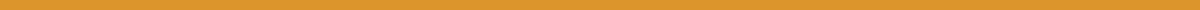 [Your Full Name]
[Your Address]
[City, State, Zip Code]
[Your Phone Number]
[Your Email Address]ObjectiveEnergetic and dependable high school student with a strong academic record and a commitment to community engagement. Seeking to apply my abilities and skills in [specific job or industry, e.g., retail, customer service] to contribute to [Company Name] as a [Job Title].Education[Your High School Name]
[City, State]
[Month, Year] – [Expected Graduation Month, Year]GPA: [Your GPA if 3.0 or higher]Relevant Coursework[Course Name][Course Name][Course Name]
Include courses that might be relevant to the job you are applying for.Work Experience[Job Title, if any]
[Company Name, if any] – [City, State]
[Month, Year] – Present[Brief description of what you've learned or responsibilities you've had, if any. For example, "Learned valuable customer service skills in a fast-paced environment."]Volunteer Experience[Role]
[Organization Name] – [City, State]
[Month, Year] – Present[Describe what you did, e.g., "Assisted in organizing community events that improved local engagement."]Extracurricular Activities[Activity or Club Name][Detail any leadership roles held or skills developed, e.g., "Team captain, developed leadership and teamwork skills through sports."][Activity or Club Name][Detail involvement and contributions]SkillsCommunication: Excellent verbal and written communication abilities.Teamwork: Proven teamwork skills, working effectively with others in groups and activities.Time Management: Skilled at managing school and volunteer commitments efficiently.Technical Skills: Proficient with [specific software, tools, or technologies relevant to the job or generally useful, like Microsoft Office or basic coding skills].Awards and Recognitions[Award Name], [Year][Recognition Name], [Year]ReferencesAvailable upon request.